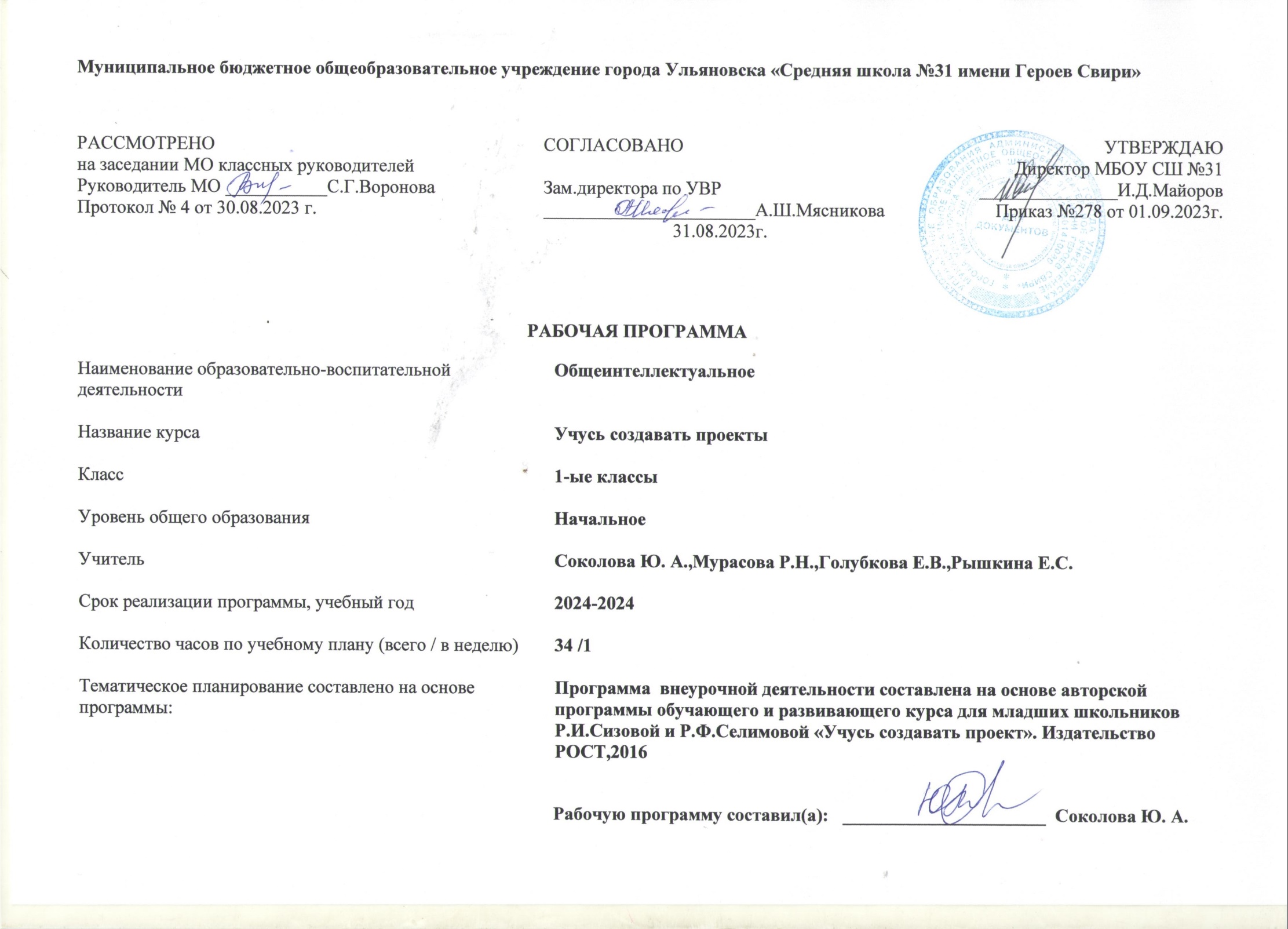 Содержание курса внеурочной деятельности«Учусь создавать проекты» Тренинг 16ч.Кто я? Моя семья. Чем я больше всего хочу заниматься. Хобби. О чем я больше всего хочу рассказать. Выбор темы проекта. Как собирать материал? Твои помощники. Этап. Повторение. Давай вспомним. Проблема. Решение проблемы. Гипотеза. Предположение. Играем в предположения. Цель проекта. Задача проекта. Выбор нужной информации. Интересные люди твои помощники. Продукт проекта. Виды продукта. Макет. Повторение пройденных проектных понятий. Исследовательская практика 11ч.Визитка. Как правильно составить визитку к проекту. Мини-сообщение. Семиминутное выступление. Выступление перед знакомой аудиторией. Играем в ученых. Окрашивание цветка в разные цвета. Это интересно. Подготовка ответов на предполагаемые вопросы «из зала» по теме проекта.Пробные выступления перед незнакомой аудиторией. Повторение. Давай вспомним. Игра в ученых. «Мобильные телефоны». Это интересно. Получение электричества с помощью волос. Поилка для цветов.Мониторинг 7ч.Тест «Чему я научился?» Памятка для учащегося практиканта. Твои впечатления от работы над проектом. Пожелание будущим проектантам. Твои советы им.Советы на лето от Мудрого Дельфина. Формы и методы проведения занятий: -беседа, -игра, -практическая работа, -эксперимент, -наблюдение, -экспресс-исследование, -коллективные исследования, -самостоятельная работа, -защита проектных и  исследовательских работ, -консультация.Планируемые результаты освоения  курса внеурочной деятельности«Учусь создавать проекты»Личностные универсальные учебные действияУ обучающегося будут сформированы:-положительное отношение к проектно-исследовательской деятельности;-интерес к новому содержанию и новым способам познания;- ориентация на понимание причин успеха в проектно-исследовательской деятельности, в том числе на самоанализ и самоконтроль результата, на анализ соответствия результатов требованиям конкретной задачи, понимание предложений и оценок учителя, взрослых, товарищей, родителей;-способность к самооценке на основе критериев успешности проектно-исследовательской деятельности.Обучающийся получит возможность для формирования:-внутренней позиции обучающегося на уровне понимания необходимости проектно-исследовательской деятельности, выраженного в преобладании познавательных мотивов и предпочтении социального способа оценки деятельности;- выраженной познавательной мотивации;-устойчивого интереса к новым способам познания;-адекватного понимания причин успешности проектно-исследовательской деятельности;-морального сознания, способности к решению моральных проблем на основе учета позиций партнеров в общении, устойчивого следования в поведении моральным нормам и этическим требованиям.Регулятивные универсальные учебные действияОбучающийся научится:-принимать и сохранять учебную задачу;-учитывать выделенные учителем ориентиры действия;-планировать свои действия;-осуществлять итоговый и пошаговый контроль;-адекватно воспринимать оценку своей работы;-различать способ и результат действия;-вносить коррективы в действия на основе их оценки и учета сделанных ошибок;-выполнять учебные действия в материале, речи, в уме.Обучающийся получит возможность научиться:-проявлять познавательную инициативу;-самостоятельно учитывать выделенные учителем ориентиры действия в незнакомом материале;преобразовывать практическую задачу в познавательную;-самостоятельно находить варианты решения познавательной задачи.Познавательные универсальные учебные действияОбучающийся научится:-осуществлять поиск нужной информации для выполнения учебного исследования с использованием учебной и дополнительной литературы в открытом информационном пространстве, в т.ч. контролируемом пространстве Интернет;-использовать знаки, символы, модели, схемы для решения познавательных задач и представления их результатов;-высказываться в устной и письменной формах;-ориентироваться на разные способы решения познавательных исследовательских задач;-владеть основами смыслового чтения текста;-анализировать объекты, выделять главное;-осуществлять синтез (целое из частей);-проводить сравнение, классификацию по разным критериям;-устанавливать причинно-следственные связи;-строить рассуждения об объекте;-обобщать (выделять класс объектов по какому-либо признаку);-подводить под понятие;-устанавливать аналогии;-оперировать такими понятиями, как проблема, гипотеза, наблюдение, эксперимент, умозаключение, вывод и т.п.;-видеть проблемы, ставить вопросы, выдвигать гипотезы, планировать и проводить наблюдения и эксперименты, высказывать суждения, делать умозаключения и выводы, аргументировать (защищать) свои идеи и т.п.Обучающийся получит возможность научиться:-осуществлять расширенный поиск информации в соответствии с исследовательской и проектной задачами с использованием ресурсов библиотек и сети Интернет;-фиксировать информацию с помощью инструментов ИКТ;-осознанно и произвольно строить сообщения в устной и письменной форме;-строить логическое рассуждение, включающее установление причинно-следственных связей;-оперировать такими понятиями, как явление, причина, следствие, событие, обусловленность, зависимость, различие, сходство, общность, совместимость, несовместимость, возможность, невозможность и др.;-использованию исследовательских методов обучения  в основном учебном процессе и повседневной практике взаимодействия с миром.Коммуникативные универсальные учебные действияОбучающийся научится:-допускать существование различных точек зрения;-учитывать разные мнения, стремиться к координации;-формулировать собственное мнение и позицию;-договариваться, приходить к общему решению;-соблюдать корректность в высказываниях;-задавать вопросы по существу;-использовать речь для регуляции своего действия;-контролировать действия партнера;-владеть монологической и диалогической формами речи.Обучающийся получит возможность научиться:- учитывать разные мнения и обосновывать свою позицию;-аргументировать свою позицию и координировать ее с позицией партнеров при выработке общего решения  в совместной деятельности;-с учетом целей коммуникации достаточно полно и точно передавать партнеру необходимую информацию как ориентир для построения действия;-допускать возможность существования у людей разных точек зрения, в том числе не совпадающих с его собственной, и учитывать позицию партнера в общении и взаимодействии;-осуществлять взаимный контроль и оказывать партнерам в сотрудничестве необходимую взаимопомощь;-адекватно использовать речь для планирования и регуляции своей деятельности.Тематическое планирование№ п/пТема занятияКол-вочасовЭлектронно-образовательные ресурсы1Круг твоих интересов. Хобби. Увлечения1https://multiurok.ru/files/rabochaia-tetrad-po-kursu-uchus-sozdavat-proekt-si.html2Выбор темы твоего проекта. Ты - проектант1https://multiurok.ru/files/rabochaia-tetrad-po-kursu-uchus-sozdavat-proekt-si.html3Знакомство с понятием «формулировка». Работа со словарями1https://multiurok.ru/files/rabochaia-tetrad-po-kursu-uchus-sozdavat-proekt-si.html4Выбор помощников в работе над проектом1https://multiurok.ru/files/rabochaia-tetrad-po-kursu-uchus-sozdavat-proekt-si.html5Этапы работы над проектом1https://multiurok.ru/files/rabochaia-tetrad-po-kursu-uchus-sozdavat-proekt-si.html6Актуальность темы проекта. Твое знакомство с понятием «актуальность»1https://multiurok.ru/files/rabochaia-tetrad-po-kursu-uchus-sozdavat-proekt-si.html7Проблема. Решение проблемы1https://multiurok.ru/files/rabochaia-tetrad-po-kursu-uchus-sozdavat-proekt-si.html8Выработка гипотезы-предположения1https://multiurok.ru/files/rabochaia-tetrad-po-kursu-uchus-sozdavat-proekt-si.html9Цель проекта1https://multiurok.ru/files/rabochaia-tetrad-po-kursu-uchus-sozdavat-proekt-si.html10Задачи проекта1https://multiurok.ru/files/rabochaia-tetrad-po-kursu-uchus-sozdavat-proekt-si.html11Сбор информации для проекта. Твоё знакомство с понятиями: «сбор», «информация», «энциклопедия», «Интернет», «книги ,газеты, журналы»1https://multiurok.ru/files/rabochaia-tetrad-po-kursu-uchus-sozdavat-proekt-si.html12Знакомство с интересными людьми. Интервью1https://multiurok.ru/files/rabochaia-tetrad-po-kursu-uchus-sozdavat-proekt-si.html13Обработка информации. Отбор значимой информации1https://multiurok.ru/files/rabochaia-tetrad-po-kursu-uchus-sozdavat-proekt-si.html14Создание продукта проекта. Твое знакомство с понятиями «макет», «поделка»1https://multiurok.ru/files/rabochaia-tetrad-po-kursu-uchus-sozdavat-proekt-si.html15Играем в ученых. Это интересно1https://multiurok.ru/files/rabochaia-tetrad-po-kursu-uchus-sozdavat-proekt-si.html16Тест «Чему ты научился?»1https://multiurok.ru/files/rabochaia-tetrad-po-kursu-uchus-sozdavat-proekt-si.html17Отбор информации для семиминутного выступления. (Мини-сообщение)1https://multiurok.ru/files/rabochaia-tetrad-po-kursu-uchus-sozdavat-proekt-si.html18Творческая работа. Презентация. Твое знакомство с понятием «презентация»1https://multiurok.ru/files/rabochaia-tetrad-po-kursu-uchus-sozdavat-proekt-si.html19Значимость компьютера в создании проектов. Презентация1https://multiurok.ru/files/rabochaia-tetrad-po-kursu-uchus-sozdavat-proekt-si.html20 Первые шаги составления презентации на компьютере1https://multiurok.ru/files/rabochaia-tetrad-po-kursu-uchus-sozdavat-proekt-si.html21Совмещение текста выступления с показом презентации1https://multiurok.ru/files/rabochaia-tetrad-po-kursu-uchus-sozdavat-proekt-si.html22Совмещение текста выступления с показом презентации. Пробное выступление перед знакомой и незнакомой аудиториями.1https://multiurok.ru/files/rabochaia-tetrad-po-kursu-uchus-sozdavat-proekt-si.html23Подготовка ответов на предполагаемые вопросы «зала» по теме проекта1https://multiurok.ru/files/rabochaia-tetrad-po-kursu-uchus-sozdavat-proekt-si.html24Тест «Советы проектанту»1https://multiurok.ru/files/rabochaia-tetrad-po-kursu-uchus-sozdavat-proekt-si.html25Изготовление визитки. 1https://multiurok.ru/files/rabochaia-tetrad-po-kursu-uchus-sozdavat-proekt-si.html26Изготовление визитки. Правильное составление титульного листа визитки1https://multiurok.ru/files/rabochaia-tetrad-po-kursu-uchus-sozdavat-proekt-si.html27Самоанализ. Работа над понятием «самоанализ»1https://multiurok.ru/files/rabochaia-tetrad-po-kursu-uchus-sozdavat-proekt-si.html28Играем в ученых. Это интересно1https://multiurok.ru/files/rabochaia-tetrad-po-kursu-uchus-sozdavat-proekt-si.html29Памятка жюри конкурсов1https://multiurok.ru/files/rabochaia-tetrad-po-kursu-uchus-sozdavat-proekt-si.html30Пробное выступление перед незнакомой аудиторией1https://multiurok.ru/files/rabochaia-tetrad-po-kursu-uchus-sozdavat-proekt-si.html31Самоанализ – рефлексия после твоего выступления перед незнакомой аудиторией1https://multiurok.ru/files/rabochaia-tetrad-po-kursu-uchus-sozdavat-proekt-si.html32Играем в ученых. Это интересно1https://multiurok.ru/files/rabochaia-tetrad-po-kursu-uchus-sozdavat-proekt-si.html33Благодарственные рисунки-отклики помощникам твоего проекта1https://multiurok.ru/files/rabochaia-tetrad-po-kursu-uchus-sozdavat-proekt-si.html34Советы на лето от мудрого Дельфина1https://multiurok.ru/files/rabochaia-tetrad-po-kursu-uchus-sozdavat-proekt-si.htmlИтого34